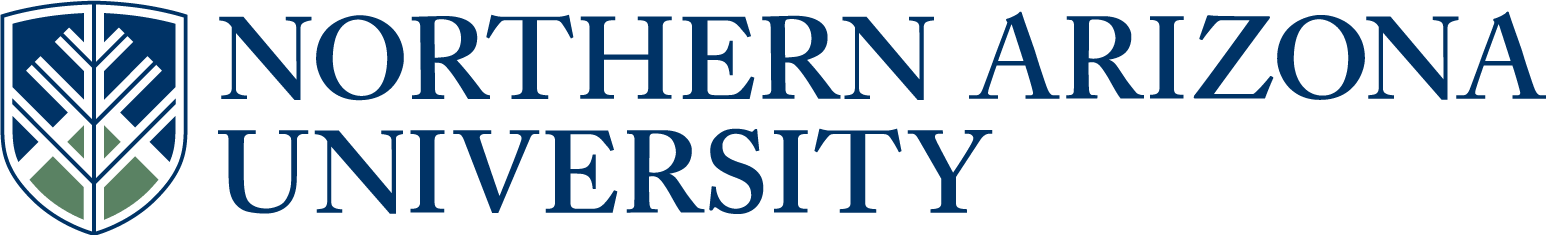 UCC/UGC/ECCCProposal for Plan Change or Plan DeletionIf this proposal represents changes to the intent of the plan or its integral components, review by the college dean, graduate dean (for graduate items) and/or the provost may be required prior to college curricular submission.All Plans with NCATE designation, or plans seeking NCATE designation, must include an NCATE Accreditation Memo of Approval from the NAU NCATE administrator prior to college curricular submission.UCC proposals must include an updated 8-term plan.UGC proposals must include an updated program of study.8.  Justification for proposal:   The new PHY 172 course is being created as the preferred alternative to PHY 262 for most majors in the Department of Physics and Astronomy. We are leaving PHY 262 as an alternative because we will definitely not be able to offer PHY 172 as often as PHY 262, e.g. every semester plus summer, and we do not want to hold students back. 9.  NCATE designation, if applicable:   11. Will this proposal impact other plans, sub plans, or course offerings, etc.?         Yes        No                                                                                                                                           If yes, describe the impact.  If applicable, include evidence of notification to and/or response from       each impacted academic unit Answer 12-13 for UCC/ECCC only:12.  A major is differentiated from another major by required course commonality:  24 units of the          required credit hours of a major must be unique, (i.e. not common or not dual use as a required        element in another major), to that major.  Does this plan have 24 units of unique required        credit?                                                                                                                     Yes       No                                                                                                                                13.  Minor: A planned group of courses from one or more subject matter areas consisting of at least           18 hours and no more than 24 hours.  At least 12 hours of the minor must be unique to that minor        to differentiate it from other minors.                                                                                                        Does this minor have 12 units of unique required credit?                                      Yes       No Answer 14-15 for UGC only:14.  If this is a non-thesis plan, does it require a minimum of 24 units of formal graded coursework?                                                                                                                                                                                                                                                   Yes       No        If no, explain why this proposal should be approved.15.  If this is a thesis plan, does it require a minimum of 18 units of formal graded coursework?                                                                                                                                                                                                                                                   Yes       No        If no, explain why this proposal should be approved.Approved as submitted:                                       Yes      No           Approved as modified:                                         Yes      No  Approved as submitted:                                       Yes      No   Approved as modified:                                         Yes      No    FAST TRACK   (Select if this will be a fast track item.  Refer to  Fast Track Policy for eligibility)1.  College:CEFNSCEFNSCEFNS2.  Academic Unit:2.  Academic Unit:2.  Academic Unit:Physics and Astronomy3.  Academic      Plan Name:3.  Academic      Plan Name:B.S. Astronomy (ASTBS)B.S. Astronomy (ASTBS)4.  Emphasis:4.  Emphasis:N/AN/A5.  Plan proposal:5.  Plan proposal:  Plan Change   Plan Change   Plan Deletion   Plan Deletion   New      Emphasis  New      Emphasis  Emphasis       Change  Emphasis       Change  Emphasis                    Deletion6.  Current student learning outcomes of the plan.  If structured as plan/emphasis, include for both core and emphasis. Students successfully completing this plan will understand the theoretical basis of the content in their major as well as possess laboratory procedural competence, critical and creative thinking skills, oral communication skills, and written communication skillsShow the proposed changes in this column (if applicable).  Bold the changes, to differentiate from what is not changing, and change font to Bold Red with strikethrough for what is being deleted.  (Resources, Examples & Tools for Developing Effective Program Student Learning Outcomes).UNCHANGED 7.  Current catalog plan overview and requirements in this column. Cut and paste the Overview and Details tabs, in their entirety, from the current on-line academic catalog: (http://catalog.nau.edu/Catalog/)Astronomy; B.S. In addition to University Requirements:At least 45-46 units of major requirementsBe aware that you may not use courses with an AST prefix to satisfy liberal studies requirementsElective courses, if needed, to reach an overall total of at least 120 unitsPlease note that you may be able to use some courses to meet more than one requirement. Contact your advisor for details.Major RequirementsTake the following 45 - 46 units:AST 280, AST 391, AST 401, AST 401L (10 units)  AST 390 or AST 392 (3 units)(PHY 161 or PHY 171*), PHY 262, PHY 262L, PHY 263, PHY 265, PHY 321, PHY 331, PHY 332, PHY 361 (26-27 units)         *PHY 171 is recommended in consultation                         with your advisor.PHY 333W (3 units)Select one of the following capstone options:PHY 498C (3 units)1 unit of PHY 498C and 2 units of PHY 485C (3 units)General ElectivesAdditional coursework is required, if, after you have met the previously described requirements, you have not yet completed a total of 120 units of credit.  You may take these remaining courses from any academic areas, using these courses to pursue your specific interests and goals. We encourage you to consult with your advisor to select the courses that will be most advantageous to you. (Please note that you may also use prerequisites or transfer credits as electives if they weren't used to meet major, minor, or liberal studies requirements.)We strongly recommend PHY 471, PHY 441, and CHM 151, CHM 151L as general electives.Additional InformationPlease note that you may not count more than one grade below a "C" in a physics or astronomy course toward the major requirements for this degree.MAT 136, MAT 137, MAT 238, MAT 239, and PHY 301 are not required for this degree, but are prerequisites for other courses. (You may be able to count these prerequisites toward your liberal studies or general elective credit.)Be aware that some courses may have prerequisites that you must also take. For prerequisite information click on the course or see your advisor.Show the proposed changes in this column.  Bold the changes, to differentiate from what is not changing, and change font to Bold Red with strikethrough for what is being deleted.Astronomy; B.S. In addition to University Requirements:At least 45-46 units of major requirementsBe aware that you may not use courses with an AST prefix to satisfy liberal studies requirementsElective courses, if needed, to reach an overall total of at least 120 unitsPlease note that you may be able to use some courses to meet more than one requirement. Contact your advisor for details.Major RequirementsTake the following 45 – 46 47 units:AST 280, AST 391, AST 401, AST 401L (10 units)  AST 390 or AST 392 (3 units)(PHY 161 or PHY 171*) (4-5 units)(PHY 262/PHY 262L or PHY 172*) (4-5 units)* PHY 171 and PHY 172 are recommended in consultation with your advisor.PHY 263, PHY 265, PHY 321, PHY 331, PHY 332, PHY 361 (26-27 18 units)*PHY 171 is recommended in consultation with your advisor.PHY 333W (3 units)Select one of the following capstone options:PHY 498C (3 units)1 unit of PHY 498C and 2 units of PHY 485C (3 units)General ElectivesAdditional coursework is required, if, after you have met the previously described requirements, you have not yet completed a total of 120 units of credit.  You may take these remaining courses from any academic areas, using these courses to pursue your specific interests and goals. We encourage you to consult with your advisor to select the courses that will be most advantageous to you. (Please note that you may also use prerequisites or transfer credits as electives if they weren't used to meet major, minor, or liberal studies requirements.)We strongly recommend PHY 471, PHY 441, and CHM 151, CHM 151L as general electives.Additional InformationPlease note that you may not count more than one grade below a "C" in a physics or astronomy course toward the major requirements for this degree.MAT 136, MAT 137, MAT 238, MAT 239, and PHY 301 are not required for this degree, but are prerequisites for other courses. (You may be able to count these prerequisites toward your liberal studies or general elective credit.)Be aware that some courses may have prerequisites that you must also take. For prerequisite information click on the course or see your advisor.  Initial Plan  Advanced Plan  Advanced Plan  Advanced Plan  Advanced Plan  Remove Designation  Remove Designation10.  Effective beginning  FALL:10.  Effective beginning  FALL:10.  Effective beginning  FALL:20142014         See effective dates calendar.         See effective dates calendar.         See effective dates calendar.         See effective dates calendar.FLAGSTAFF MOUNTAIN CAMPUSScott Galland 10/22/2013Reviewed by Curriculum Process AssociateDateApprovals:Stephen C. Tegler10/09/2013Department Chair/Unit Head (if appropriate)DateChair of college curriculum committeeDateDean of collegeDateFor Committee use only:UCC/UGC ApprovalDateEXTENDED CAMPUSESReviewed by Curriculum Process AssociateDateApprovals: Academic Unit HeadDateDivision Curriculum Committee (Yuma, Yavapai, or Personalized Learning)DateDivision Administrator in Extended Campuses (Yuma, Yavapai, or Personalized Learning)DateFaculty Chair of Extended Campuses Curriculum Committee (Yuma, Yavapai, or Personalized Learning)DateChief Academic Officer; Extended Campuses (or Designee)Date